ที่ นม ๘๖๙๐๑/๑                                   ที่ทำการองค์การบริหารส่วนตำบลเกษมทรัพย์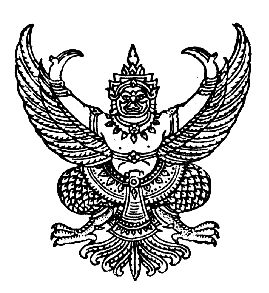 						                   อำเภอปักธงชัย จังหวัดนครราชสีมา ๓๐๑๕๐         ๑๒  กุมภาพันธ์  ๒๕๖๑เรื่อง   	ขอความอนุเคราะห์ประชาสัมพันธ์ “รายงานการประชุมสภาองค์การบริหารส่วนตำบลเกษมทรัพย์ สมัยสามัญที่ ๑/๒๕๖๑”เรียน 	สมาชิกสภาองค์การบริหารส่วนตำบลเกษมทรัพย์ ทุกหมู่/กำนัน/ผู้ใหญ่บ้าน/ผู้อำนวยการสถานีวิทยุกระจายเสียง/วิทยุชุมชนคนปักธงชัย/บรรณาธิการหนังสือพิมพ์โพลนิวส์/สถานีโทรทัศน์ท้องถิ่น/สิ่งที่ส่งมาด้วย	๑.สำเนารายงานการประชุมสภาองค์การบริหารส่วนตำบลเกษมทรัพย์ สมัยสามัญที่ ๑/๒๕๖๑					จำนวน		๑	ฉบับ		๒.แบบตอบรับ						จำนวน		๑	ฉบับด้วยสภาองค์การบริหารส่วนตำบลเกษมทรัพย์ อำเภอปักธงชัย จังหวัดนครราชสีมา ได้ประชุมสภาองค์การบริหารส่วนตำบลเกษมทรัพย์ สมัยสามัญที่ ๑/๒๕๖๑ เพื่อจัดทำข้อบัญญัติองค์การบริหารส่วนตำบลเกษมทรัพย์ เรื่องการจัดการขยะมูลฝอยและสิ่งปฎิกูล พ.ศ.๒๕๖๑ และแก้ไขเปลี่ยนแปลงคำชี้แจงงบประมาณรายจ่าย ประจำปีงบประมาณ พ.ศ.๒๕๖๑ นั้นดังนั้น สภาองค์การบริหารส่วนตำบลเกษมทรัพย์ จึงขอประชาสัมพันธ์มายังหน่วยงานของท่านเพื่อขอความอนุเคราะห์เผยแพร่ประชาสัมพันธ์ให้ประชาชนทราบโดยทั่วกัน หากได้รับแล้วกรุณาแจ้งตอบรับกลับมายังองค์การบริหารส่วนตำบล เกษมทรัพย์ ตามเอกสารที่แนบมาพร้อมหนังสือนี้จึงเรียนมาเพื่อโปรดทราบและดำเนินการต่อไป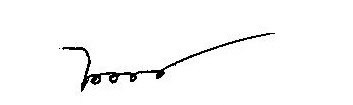                                                              ขอแสดงความนับถือ             (นางสาวน้อย  สดสระน้อย)                    นายกองค์การบริหารส่วนตำบลเกษมทรัพย์สำนักงานปลัดโทร. ๐๔๔-๐๐๙๘๙๒www.kasemsub.go.thที่ นม ๘๖๙๐๑/๒                                   ที่ทำการองค์การบริหารส่วนตำบลเกษมทรัพย์						                   อำเภอปักธงชัย จังหวัดนครราชสีมา ๓๐๑๕๐           ๔  พฤษภาคม  ๒๕๖๑เรื่อง   	ขอความอนุเคราะห์ประชาสัมพันธ์ “รายงานการประชุมสภาองค์การบริหารส่วนตำบลเกษมทรัพย์ สมัยสามัญที่ ๒/๒๕๖๑”เรียน 	สมาชิกสภาองค์การบริหารส่วนตำบลเกษมทรัพย์ ทุกหมู่/กำนัน/ผู้ใหญ่บ้าน/ผู้อำนวยการสถานีวิทยุกระจายเสียง/วิทยุชุมชนคนปักธงชัย/บรรณาธิการหนังสือพิมพ์โพลนิวส์/สถานีโทรทัศน์ท้องถิ่น/สิ่งที่ส่งมาด้วย	๑.สำเนารายงานการประชุมสภาองค์การบริหารส่วนตำบลเกษมทรัพย์ สมัยสามัญที่ ๒/๒๕๖๑					จำนวน		๑	ฉบับ		๒.แบบตอบรับ						จำนวน		๑	ฉบับด้วยสภาองค์การบริหารส่วนตำบลเกษมทรัพย์ อำเภอปักธงชัย จังหวัดนครราชสีมา ได้ประชุมสภาองค์การบริหารส่วนตำบลเกษมทรัพย์ สมัยสามัญที่ ๒/๒๕๖๑ เพื่อจ่ายขาดเงินสะสมประจำปีงบประมาณ พ.ศ.๒๕๖๑ นั้นดังนั้น สภาองค์การบริหารส่วนตำบลเกษมทรัพย์ จึงขอประชาสัมพันธ์มายังหน่วยงานของท่านเพื่อขอความอนุเคราะห์เผยแพร่ประชาสัมพันธ์ให้ประชาชนทราบโดยทั่วกัน หากได้รับแล้วกรุณาแจ้งตอบรับกลับมายังองค์การบริหารส่วนตำบล เกษมทรัพย์ ตามเอกสารที่แนบมาพร้อมหนังสือนี้จึงเรียนมาเพื่อโปรดทราบและดำเนินการต่อไป                                                             ขอแสดงความนับถือ             (นางสาวน้อย  สดสระน้อย)                    นายกองค์การบริหารส่วนตำบลเกษมทรัพย์สำนักงานปลัดโทร. ๐๔๔-๐๐๙๘๙๒www.kasemsub.go.thที่ นม ๘๖๙๐๑/๓                                   ที่ทำการองค์การบริหารส่วนตำบลเกษมทรัพย์						                   อำเภอปักธงชัย จังหวัดนครราชสีมา ๓๐๑๕๐           ๑๐  สิงหาคม  ๒๕๖๑เรื่อง   	ขอความอนุเคราะห์ประชาสัมพันธ์ “รายงานการประชุมสภาองค์การบริหารส่วนตำบลเกษมทรัพย์ สมัยสามัญที่ ๓/๒๕๖๑”เรียน 	สมาชิกสภาองค์การบริหารส่วนตำบลเกษมทรัพย์ ทุกหมู่/กำนัน/ผู้ใหญ่บ้าน/ผู้อำนวยการสถานีวิทยุกระจายเสียง/วิทยุชุมชนคนปักธงชัย/บรรณาธิการหนังสือพิมพ์โพลนิวส์/สถานีโทรทัศน์ท้องถิ่น/สิ่งที่ส่งมาด้วย	๑.สำเนารายงานการประชุมสภาองค์การบริหารส่วนตำบลเกษมทรัพย์ สมัยสามัญที่ ๓/๒๕๖๑					จำนวน		๑	ฉบับ		๒.แบบตอบรับ						จำนวน		๑	ฉบับด้วยสภาองค์การบริหารส่วนตำบลเกษมทรัพย์ อำเภอปักธงชัย จังหวัดนครราชสีมา ได้ประชุมสภาองค์การบริหารส่วนตำบลเกษมทรัพย์ สมัยสามัญที่ ๓/๒๕๖๑ เพื่อพิจารณาให้ความเห็นชอบเพิ่มเติมและแก้ไขเปลี่ยนแปลงแผนพัฒนาท้องถิ่นสี่ปี (พ.ศ.๒๕๖๑-๒๕๖๔) นั้นดังนั้น สภาองค์การบริหารส่วนตำบลเกษมทรัพย์ จึงขอประชาสัมพันธ์มายังหน่วยงานของท่านเพื่อขอความอนุเคราะห์เผยแพร่ประชาสัมพันธ์ให้ประชาชนทราบโดยทั่วกัน หากได้รับแล้วกรุณาแจ้งตอบรับกลับมายังองค์การบริหารส่วนตำบล เกษมทรัพย์ ตามเอกสารที่แนบมาพร้อมหนังสือนี้จึงเรียนมาเพื่อโปรดทราบและดำเนินการต่อไป                                                             ขอแสดงความนับถือ             (นางสาวน้อย  สดสระน้อย)                    นายกองค์การบริหารส่วนตำบลเกษมทรัพย์สำนักงานปลัดโทร. ๐๔๔-๐๐๙๘๙๒www.kasemsub.go.thที่ นม ๘๖๙๐๑/๔                                   ที่ทำการองค์การบริหารส่วนตำบลเกษมทรัพย์						                   อำเภอปักธงชัย จังหวัดนครราชสีมา ๓๐๑๕๐           ๑๕ สิงหาคม  ๒๕๖๑เรื่อง   	ขอความอนุเคราะห์ประชาสัมพันธ์ “รายงานการประชุมสภาองค์การบริหารส่วนตำบลเกษมทรัพย์ สมัยสามัญที่ ๓/๒๕๖๑ ครั้งที่ ๒ ”เรียน 	สมาชิกสภาองค์การบริหารส่วนตำบลเกษมทรัพย์ ทุกหมู่/กำนัน/ผู้ใหญ่บ้าน/ผู้อำนวยการสถานีวิทยุกระจายเสียง/วิทยุชุมชนคนปักธงชัย/บรรณาธิการหนังสือพิมพ์โพลนิวส์/สถานีโทรทัศน์ท้องถิ่น/สิ่งที่ส่งมาด้วย	๑.สำเนารายงานการประชุมสภาองค์การบริหารส่วนตำบลเกษมทรัพย์ สมัยสามัญที่ ๓/๒๕๖๑ ครั้งที่ ๒				จำนวน		๑	ฉบับ		๒.แบบตอบรับ						จำนวน		๑	ฉบับด้วยสภาองค์การบริหารส่วนตำบลเกษมทรัพย์ อำเภอปักธงชัย จังหวัดนครราชสีมา ได้ประชุมสภาองค์การบริหารส่วนตำบลเกษมทรัพย์ สมัยสามัญที่ ๓/๒๕๖๑ ครั้งที่ ๒ เพื่อพิจารณาร่างข้อบัญญัติงบประมาณรายจ่ายประจำปี งบประมาณ ๒๕๖๒ นั้นดังนั้น สภาองค์การบริหารส่วนตำบลเกษมทรัพย์ จึงขอประชาสัมพันธ์มายังหน่วยงานของท่านเพื่อขอความอนุเคราะห์เผยแพร่ประชาสัมพันธ์ให้ประชาชนทราบโดยทั่วกัน หากได้รับแล้วกรุณาแจ้งตอบรับกลับมายังองค์การบริหารส่วนตำบลเกษมทรัพย์ ตามเอกสารที่แนบมาพร้อมหนังสือนี้จึงเรียนมาเพื่อโปรดทราบและดำเนินการต่อไป                                                             ขอแสดงความนับถือ             (นางสาวน้อย  สดสระน้อย)                    นายกองค์การบริหารส่วนตำบลเกษมทรัพย์สำนักงานปลัดโทร. ๐๔๔-๐๐๙๘๙๒ที่ นม ๘๖๙๐๑/๕                                   ที่ทำการองค์การบริหารส่วนตำบลเกษมทรัพย์						                   อำเภอปักธงชัย จังหวัดนครราชสีมา ๓๐๑๕๐            ๒๑  สิงหาคม  ๒๕๖๑เรื่อง   	ขอความอนุเคราะห์ประชาสัมพันธ์ “รายงานการประชุมสภาองค์การบริหารส่วนตำบลเกษมทรัพย์ สมัยสามัญที่ ๓/๒๕๖๑ ครั้งที่ ๓ ”เรียน 	สมาชิกสภาองค์การบริหารส่วนตำบลเกษมทรัพย์ ทุกหมู่/กำนัน/ผู้ใหญ่บ้าน/ผู้อำนวยการสถานีวิทยุกระจายเสียง/วิทยุชุมชนคนปักธงชัย/บรรณาธิการหนังสือพิมพ์โพลนิวส์/สถานีโทรทัศน์ท้องถิ่น/สิ่งที่ส่งมาด้วย	๑.สำเนารายงานการประชุมสภาองค์การบริหารส่วนตำบลเกษมทรัพย์ สมัยสามัญที่ ๓/๒๕๖๑ ครั้งที่ ๓				จำนวน		๑	ฉบับ		๒.แบบตอบรับ						จำนวน		๑	ฉบับด้วยสภาองค์การบริหารส่วนตำบลเกษมทรัพย์ อำเภอปักธงชัย จังหวัดนครราชสีมา ได้ประชุมสภาองค์การบริหารส่วนตำบลเกษมทรัพย์ สมัยสามัญที่ ๓/๒๕๖๑ ครั้งที่ ๓ เพื่อพิจารณาร่างข้อบัญญัติงบประมาณรายจ่ายประจำปี งบประมาณ ๒๕๖๒ วาระที่ ๒ นั้นดังนั้น สภาองค์การบริหารส่วนตำบลเกษมทรัพย์ จึงขอประชาสัมพันธ์มายังหน่วยงานของท่านเพื่อขอความอนุเคราะห์เผยแพร่ประชาสัมพันธ์ให้ประชาชนทราบโดยทั่วกัน หากได้รับแล้วกรุณาแจ้งตอบรับกลับมายังองค์การบริหารส่วนตำบลเกษมทรัพย์ ตามเอกสารที่แนบมาพร้อมหนังสือนี้จึงเรียนมาเพื่อโปรดทราบและดำเนินการต่อไป                                                             ขอแสดงความนับถือ             (นางสาวน้อย  สดสระน้อย)                    นายกองค์การบริหารส่วนตำบลเกษมทรัพย์สำนักงานปลัดโทร. ๐๔๔-๐๐๙๘๙๒ที่ นม ๘๖๙๐๑/๖                                   ที่ทำการองค์การบริหารส่วนตำบลเกษมทรัพย์						                   อำเภอปักธงชัย จังหวัดนครราชสีมา ๓๐๑๕๐           ๑  พฤศจิกายน  ๒๕๖๑เรื่อง   	ขอความอนุเคราะห์ประชาสัมพันธ์ “รายงานการประชุมสภาองค์การบริหารส่วนตำบลเกษมทรัพย์ สมัยสามัญที่ ๔/๒๕๖๑  ”เรียน 	สมาชิกสภาองค์การบริหารส่วนตำบลเกษมทรัพย์ ทุกหมู่/กำนัน/ผู้ใหญ่บ้าน/ผู้อำนวยการสถานีวิทยุกระจายเสียง/วิทยุชุมชนคนปักธงชัย/บรรณาธิการหนังสือพิมพ์โพลนิวส์/สถานีโทรทัศน์ท้องถิ่น/สิ่งที่ส่งมาด้วย	๑.สำเนารายงานการประชุมสภาองค์การบริหารส่วนตำบลเกษมทรัพย์ สมัยสามัญที่ ๔/๒๕๖๑ 					จำนวน		๑	ฉบับ		๒.แบบตอบรับ						จำนวน		๑	ฉบับด้วยสภาองค์การบริหารส่วนตำบลเกษมทรัพย์ อำเภอปักธงชัย จังหวัดนครราชสีมา ได้ประชุมสภาองค์การบริหารส่วนตำบลเกษมทรัพย์ สมัยสามัญที่ ๔/๒๕๖๑ เพื่อรายงานการติดตามและประเมินผลแผนพัฒนาขององค์การบริหารส่วนตำบลเกษมทรัพย์ ประจำปีงบประมาณ พ.ศ.๒๕๖๑ ครั้งที่ ๒ (ระหว่างเดือนเมษายน-กันยายน ๒๕๖๑) นั้นดังนั้น สภาองค์การบริหารส่วนตำบลเกษมทรัพย์ จึงขอประชาสัมพันธ์มายังหน่วยงานของท่านเพื่อขอความอนุเคราะห์เผยแพร่ประชาสัมพันธ์ให้ประชาชนทราบโดยทั่วกัน หากได้รับแล้วกรุณาแจ้งตอบรับกลับมายังองค์การบริหารส่วนตำบลเกษมทรัพย์ ตามเอกสารที่แนบมาพร้อมหนังสือนี้จึงเรียนมาเพื่อโปรดทราบและดำเนินการต่อไป                                                             ขอแสดงความนับถือ             (นางสาวน้อย  สดสระน้อย)                    นายกองค์การบริหารส่วนตำบลเกษมทรัพย์สำนักงานปลัดโทร. ๐๔๔-๐๐๙๘๙๒ภาพถ่ายการประชาสัมพันธ์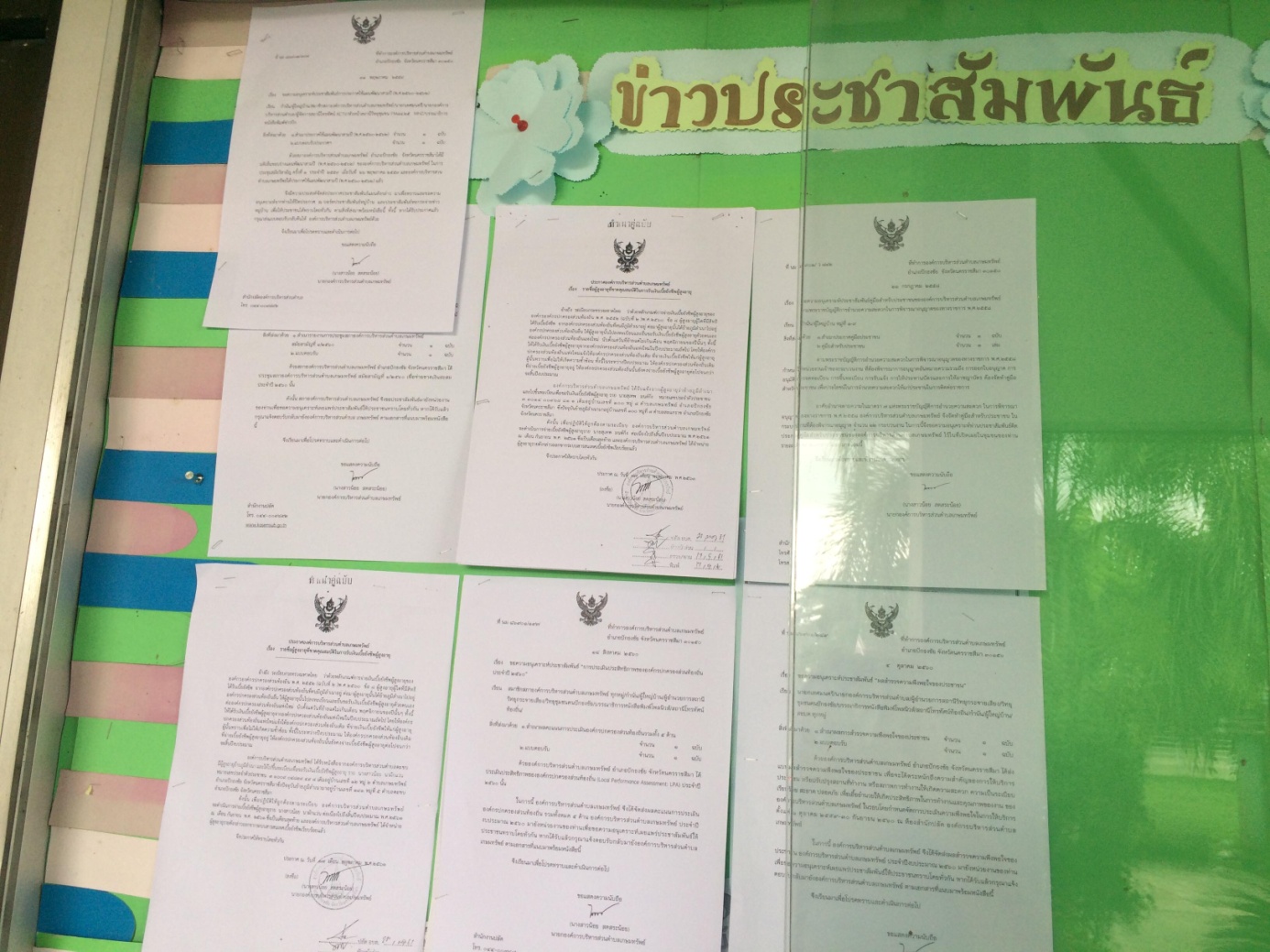 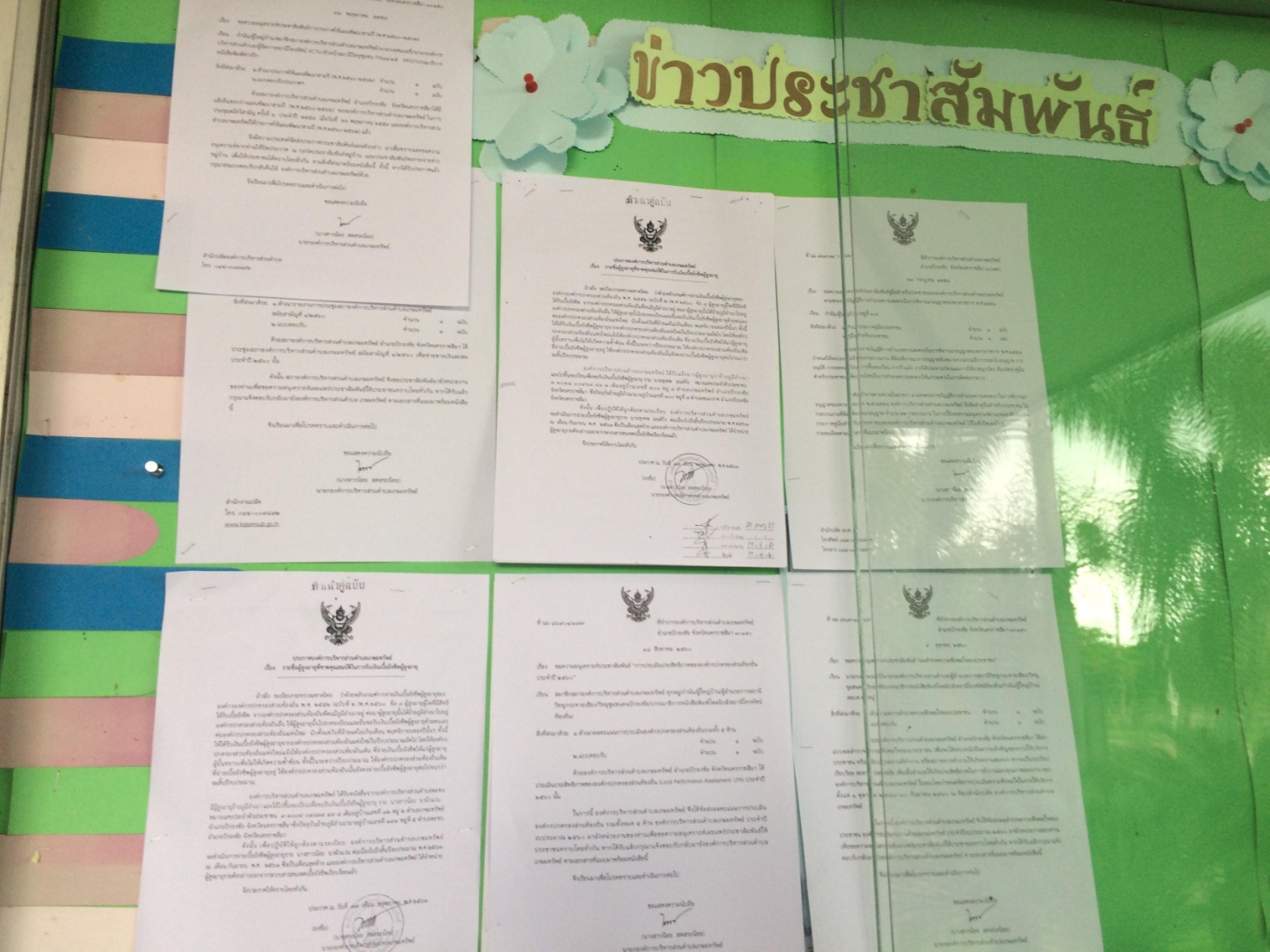 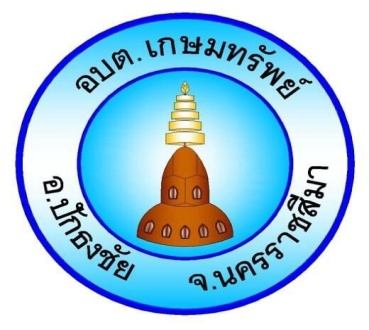 แบบตอบรับเอกสารองค์การบริหารส่วนตำบลเกษมทรัพย์อำเภอปักธงชัย จังหวัดนครราชสีมา.....................................................................................................หน่วยงาน		เทศบาล.......................................................................................			อบต.............................................................................................			หน่วยงานอื่นๆ.............................................................................สถานที่ตั้งสำนักงานอยู่ที่................หมู่ที่................ซอย......................................ถนน.............................ตำบล.....................................อำเภอ.........................................จังหวัด.................................................................รหัสไปรษณีย์.............................โทรศัพท์.....................................โทรสาร............................................................	ได้รับ “รายงานการประชุมสภาองค์การบริหารส่วนตำบลเกษมทรัพย์ สมัยสามัญที่ ๑/๒๕๖๑ ” เพื่อไว้เผยแพร่ประชาสัมพันธ์เป็นที่เรียบร้อยแล้ว จำนวน...........ฉบับ	ความคิดเห็น/ข้อเสนอแนะ..................................................................................................................................................................................................................................................................................................				ลงชื่อ........................................................ผู้รับ				(……………………………………………………………)			       ตำแหน่ง...........................................................